Lines that intersect Circles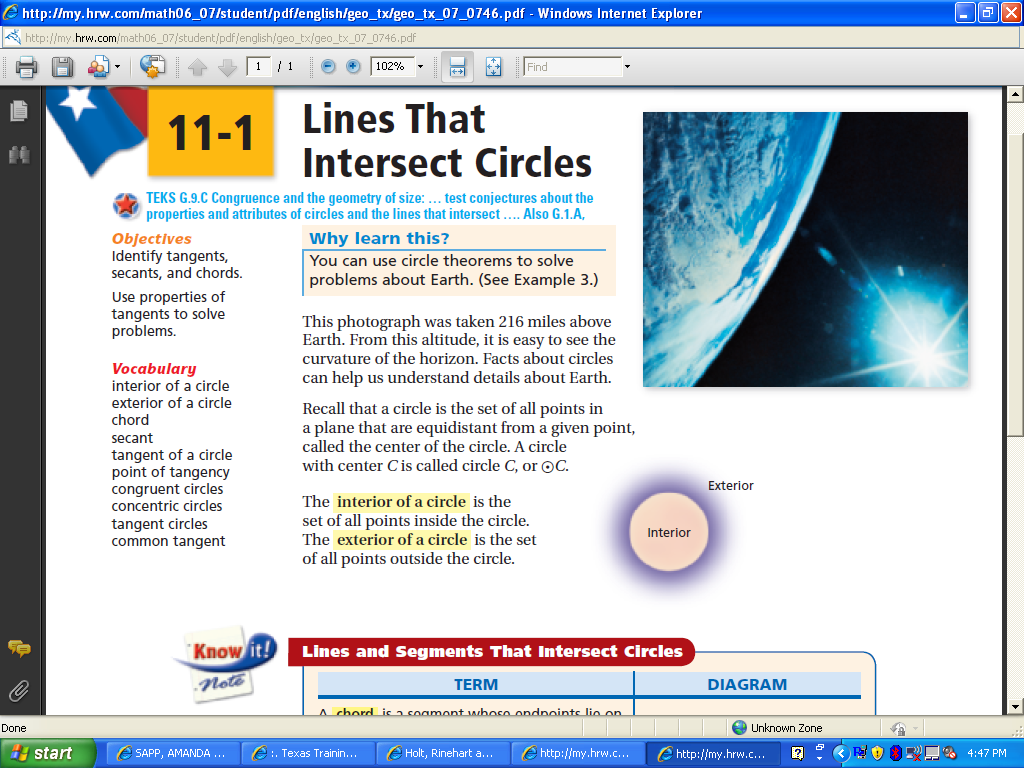 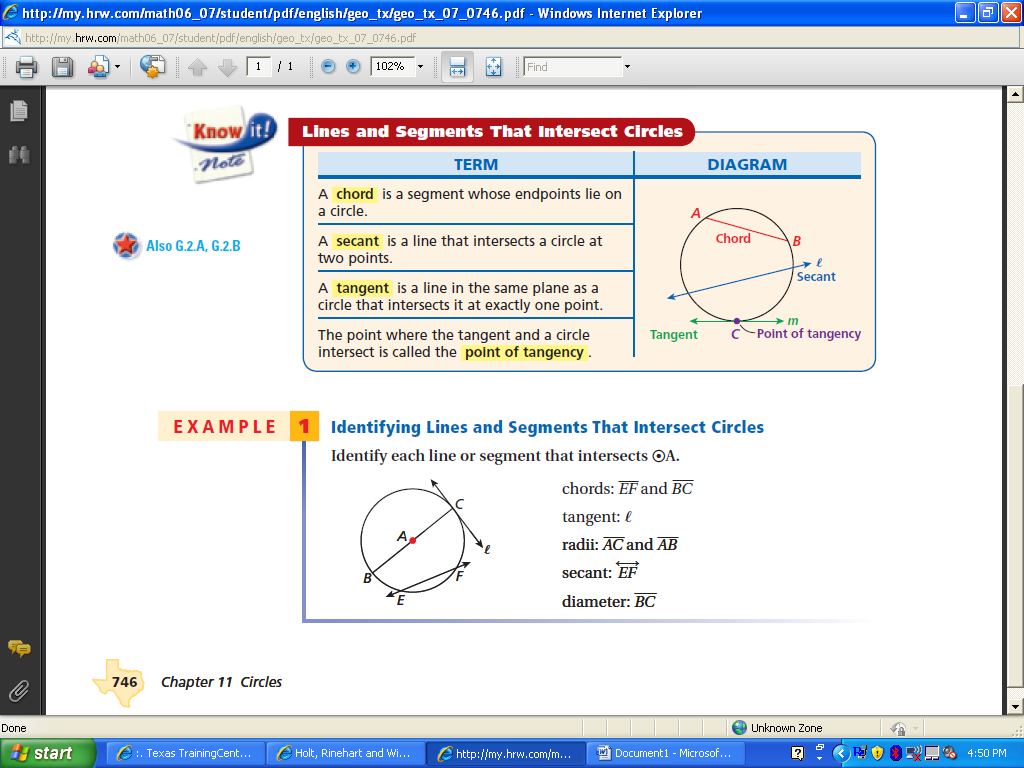 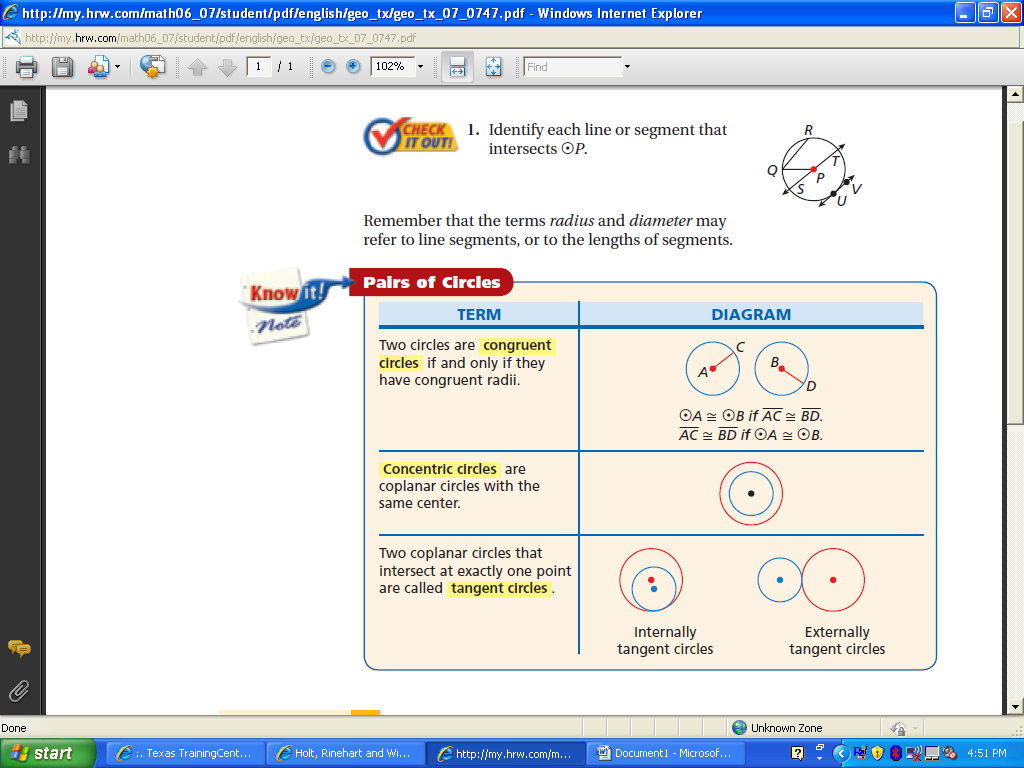 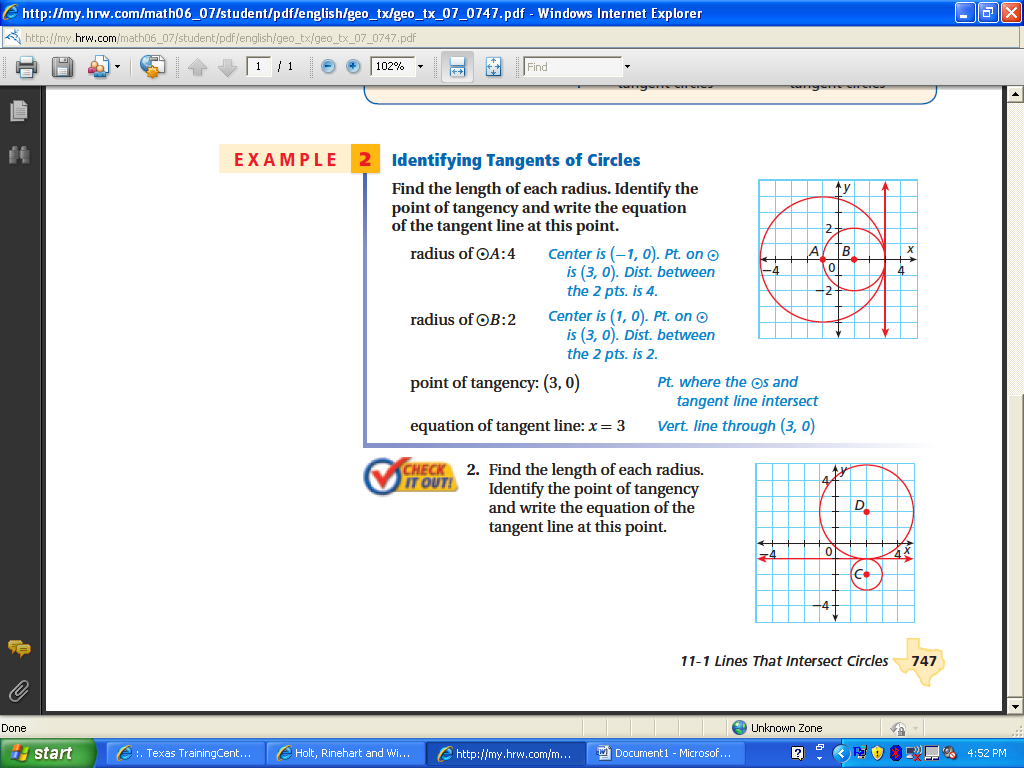 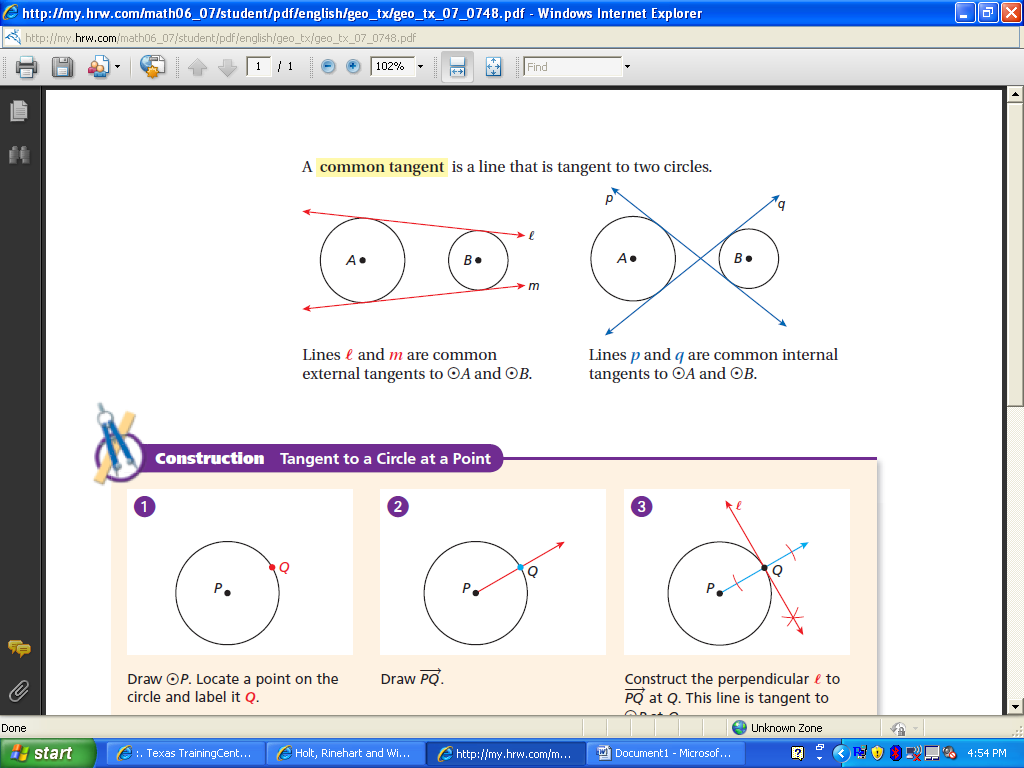 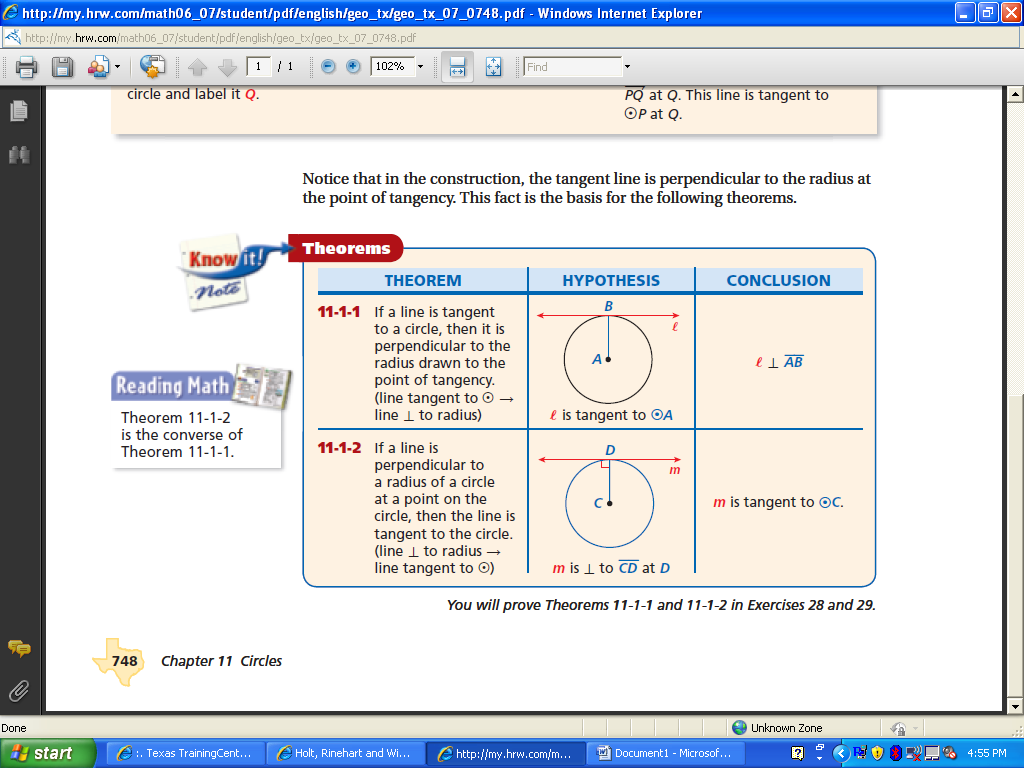 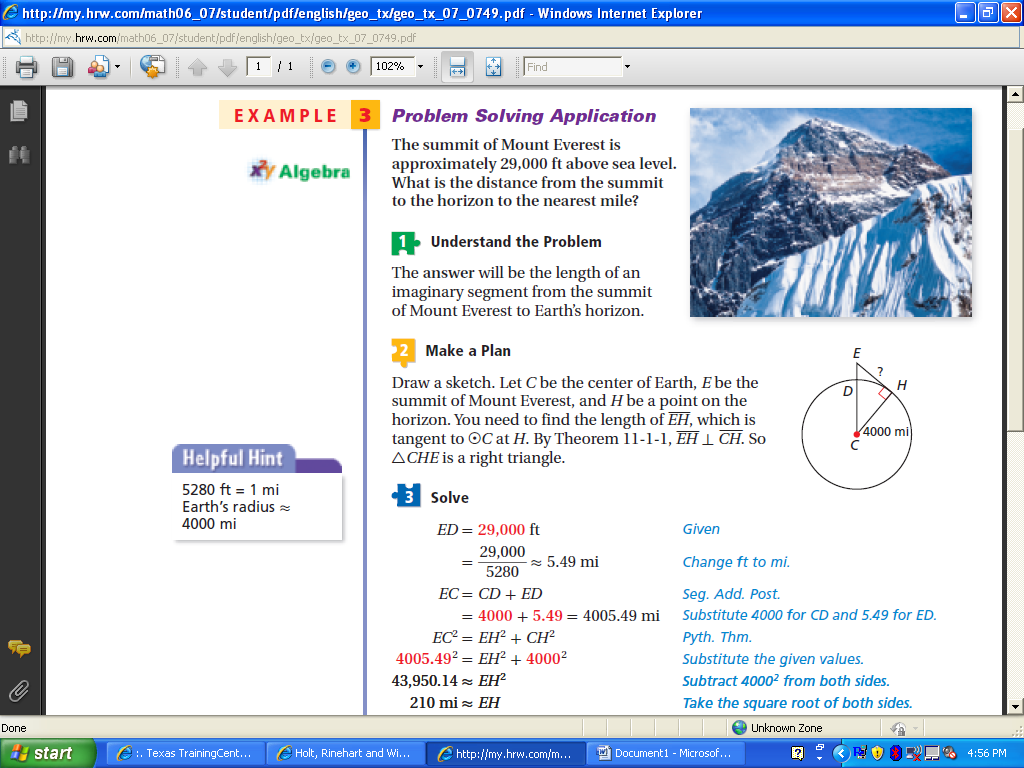 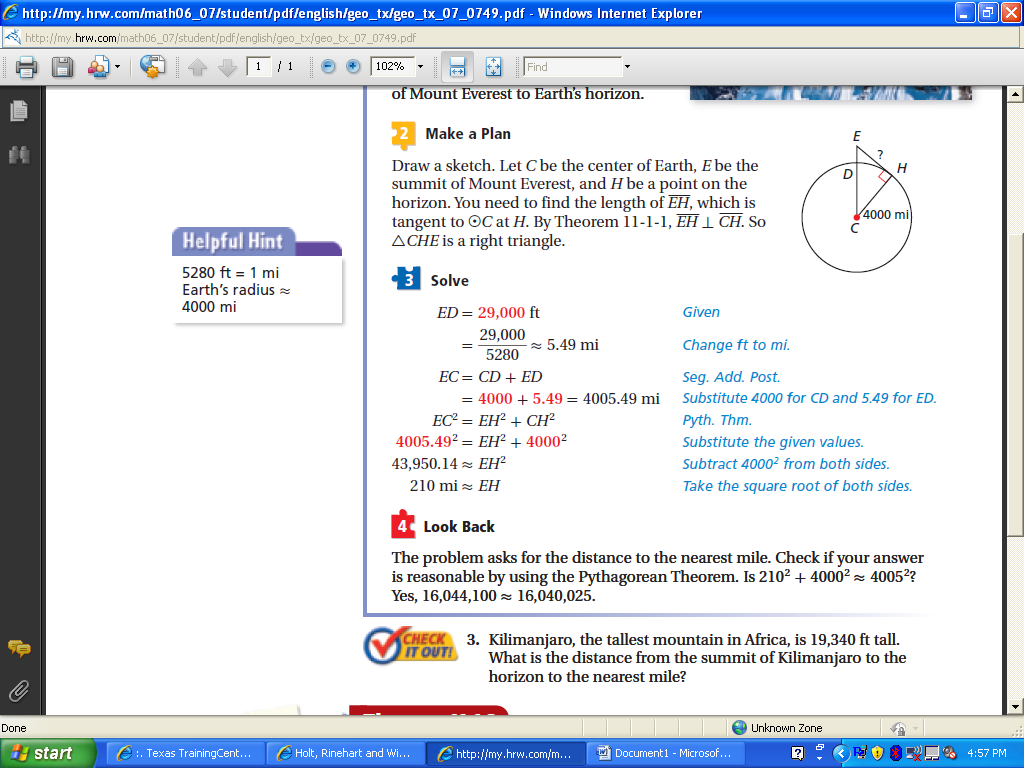 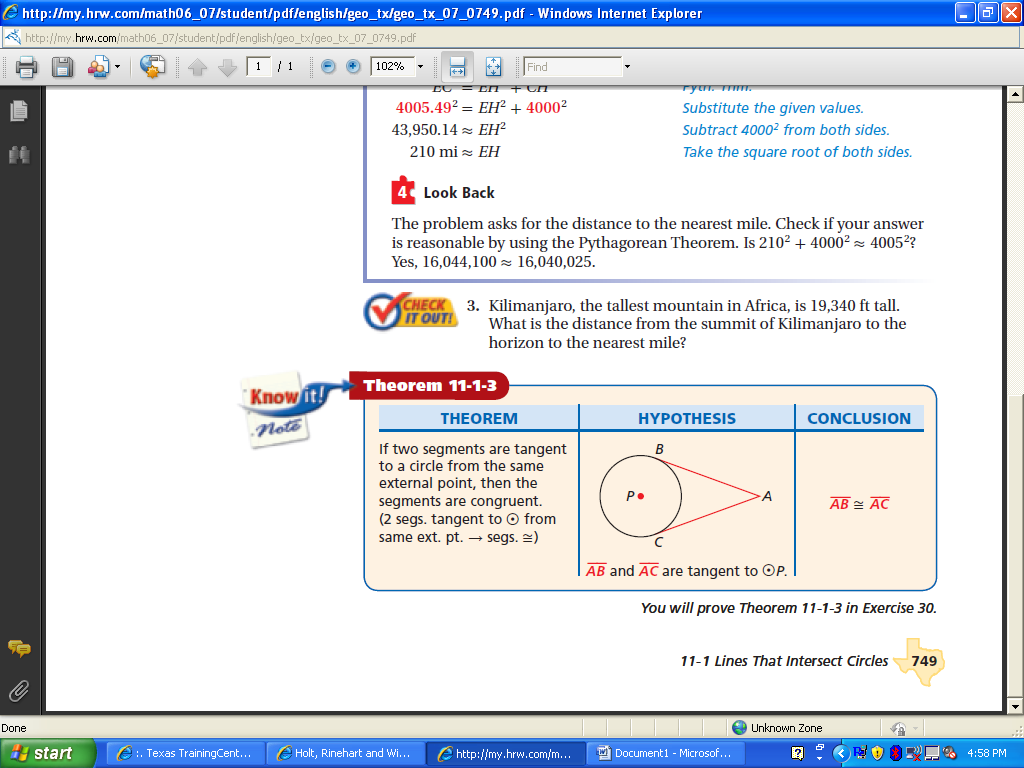 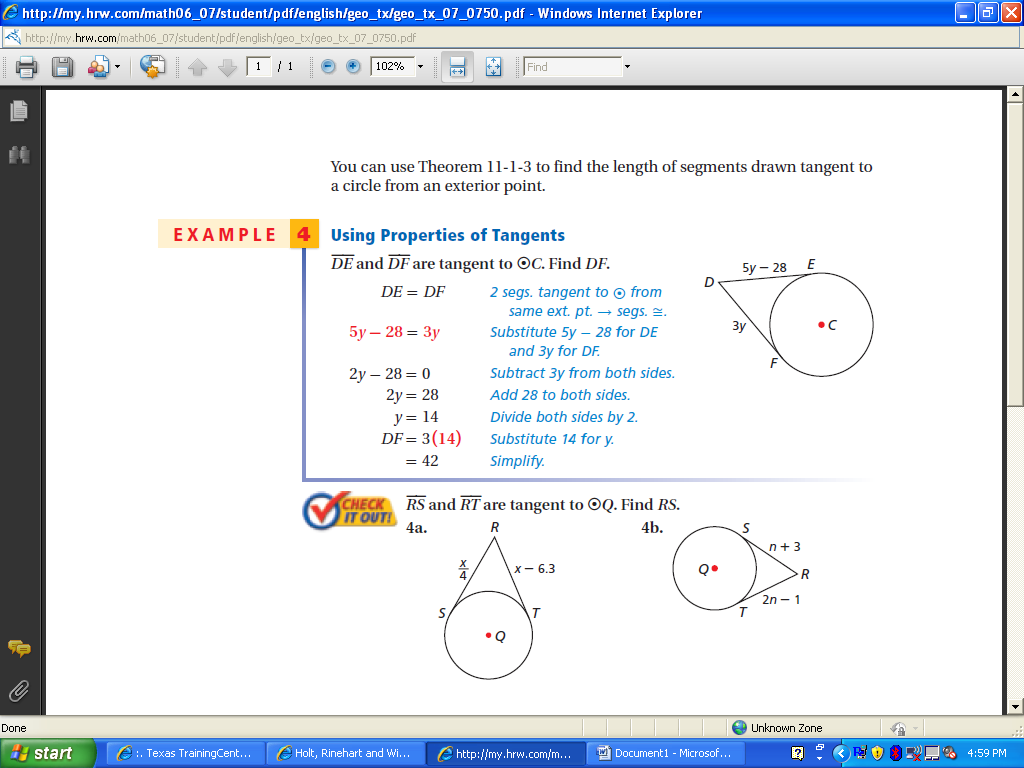 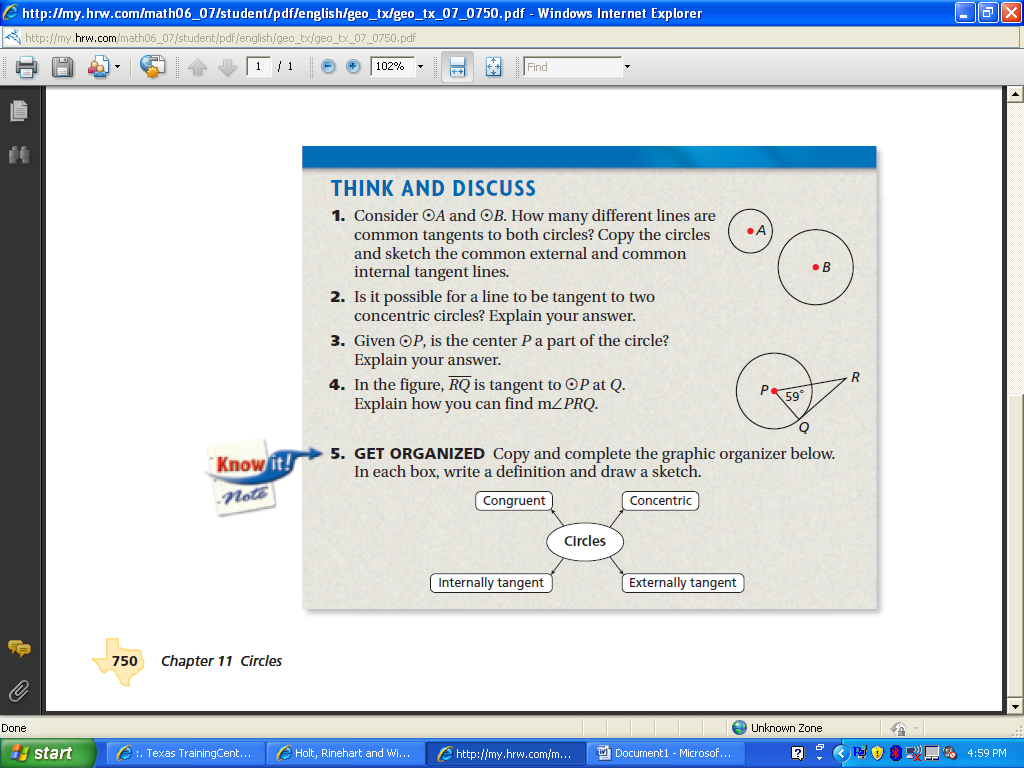 